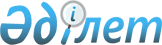 О переименовании села Чапаево Тушыкудукского сельского округа Исатайского района в село ТушыкудукСовместное постановление областного акимата от 4 февраля 2008 года N 35 и решение Атырауского областного маслихата от 8 февраля 2008 года N 70-IV. Зарегистрировано Департаментом юстиции Атырауской области 11 марта 2008 года за N 2522      Сноска. В тексте совместного решения на государственном языке в наименовании и в пункте 1 слова "селосы", "селолық" заменено словами "ауылы", "ауылдық" совместным постановлением акимата Атырауской области от 10.10.2014 № 315 и решением Атырауского областного маслихата от 10.10.2014 № 325-V.

      В соответствии с пунктом 4 статьи 11 Закона Республики Казахстан от 8 декабря 1993 года № 4200 "Об административно- территориальном устройстве Республики Казахстан", на основании заключения областной ономастической комиссии от 9 января 2007 года, постановления акимата Исатаиского района от 18 октября 2007 года № 173-а, решения районного маслихата от 19 октября 2007 года № 21 "О переименовании Села Чапаево Тушыкудукского сельского округа" и руководствуясь статьями 6, 27 Закона Республики Казахстан от 23 января 2001 года № 148 "О местном государственном управлении в Республике Казахстан", акимат области постановляет и областной маслихат решил:

      1. 

Переименовать село Чапаево Тушыкудукского сельского округа Исатайского района в село Тушыкудук.

      2. Настоящее постановление и решение вступает в силу со дня государственной регистрации и вводится в действие по истечении десяти календарных дней после дня первого официального опубликования.

 

 
					© 2012. РГП на ПХВ «Институт законодательства и правовой информации Республики Казахстан» Министерства юстиции Республики Казахстан
				      Аким области      Председатель V сессии

      областного маслихата      Секретарь областного маслихата